IMO Pump REPAIR PARTS KITSPlease note: Minor Repair Kits basic common wear parts - seals, bearings, gaskets and o-rings.PLEASE NOTE: There is no MAJOR Kit available for this pump.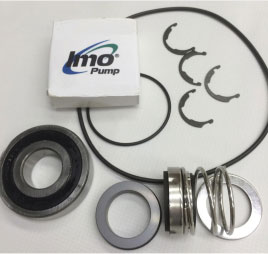 Pump parts for IMO AG3DB-312P Pumps (p/n 3220/242)Minor Repair Kits contain basic common wear parts - seals, bearings, gaskets and o-rings.Major Repair Kits contain all wearing parts including all Minor Kit parts  AG3DB-312PMINOR KIT3220/242RAQuantity:Part #: Description:2 ea.PP056SB1-014* O-RING1 ea.PP056SB1-439* O-RING1 ea.PP056SB1-365* O-RING2 ea.PP028KA-237* RING, RETAINING, EXT.1 ea.S438GAFX3* SPACER SUB-ASSEMBLY1 ea.PP047BJ/C* BEARING1 ea.PP046JWH* SEAL 2.375 DS RBRBLW4 ea.PP056SB1-208* O-RING1 ea.S423GBS* GASKET1 ea.S423GBP* GASKET9332 North 95th Way Scottsdale, AZ  85258 Phone:480-998-4097 sales@apewater.com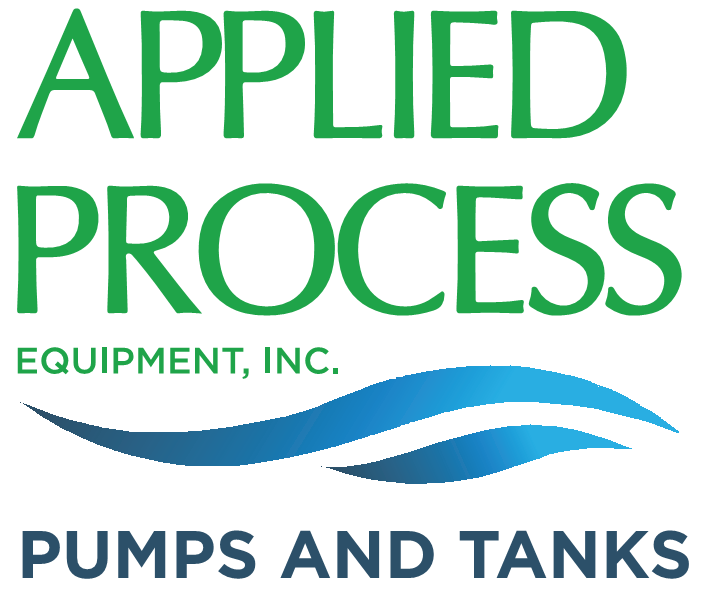 